                                                                                                               بسمه تعالي                                                                                                                                                                                                                                      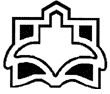                                                       معاونت آموزش و تحقیقات                                                                                                                  دانشگاه علوم پزشكي و خدمات بهداشتي و درماني اراك                                                                                                                                                                                                                                                                                                                                                                                                                                                                                                                                                                                                                                                                                                                                  مرکز مطالعات و توسعه آموزش علوم پزشکیفرم طرح  درس ويژه دروس نظري بخش الف:نام و نام خانوادگي مدرس:        مریم هوشمند                    آخرين مدرك تحصيلي:          کارشناسی ارشد                        رشته تحصيلي:              پرستاری                     مرتبه علمی:         مربی                       گروه آموزشي:  پرستاری               نام دانشكده:   پرستاری شازند                                              رشته تحصيلي فراگيران:   پرستاری                                 مقطع:        کارشناسی                                        نيمسال تحصیلی:       اول 1401-1400                        تعداد فراگيران:     عنوان واحد درسی به طور كامل:                  پرستاری بزرگسالان سالمندان 1          مباحث ارتوپدی و آب و الکترولیت                                                        تعداد واحد:      1.5                                       تعداد جلسه:       12                               محل تدریس: دانشگاه علوم پزشکی اراکعنوان درس پيش نياز:	داروشناسی،تغذیه، بیوشیمی، مفاهیم پایه، تشریح، فیزیولوژیبخش ب:هدف کلی  در واقع نشان دهنده هدف اصلی آن جلسه تدریس خواهد بود که هر هدف کلی به چند هدف ویژه رفتاری تقسیم می شود.اهداف ویژه رفتاری دارای فعل رفتاری ، معیار، محتوا و شرایط هستند و در حیطه های شناختی، عاطفی و روان حرکتی طراحی می شود. این اهداف در تعیین متد و وسایل آموزشی موثر هستند.شماره جلسهتاريخ و زمان جلسههدف کلی جلسه                  اهداف ويژه رفتاري(بر اساس سه حيطه اهداف آموزشي: شناختي، عاطفي، روان حركتي)تعیین رفتار ورو.دی روش تدریس (عنوان و چگونگی اجرا)وسایل آموزشیتکالیف شيوه ارزشيابيشيوه ارزشيابيمنابع تدريسشماره جلسهتاريخ و زمان جلسههدف کلی جلسه                  اهداف ويژه رفتاري(بر اساس سه حيطه اهداف آموزشي: شناختي، عاطفي، روان حركتي)روش تدریس (عنوان و چگونگی اجرا)وسایل آموزشیتکالیف متددرصد1آشنایی با مفاهیم مقدماتی سیستم عضلانی اسکلتیدانشجو بتواند:آناتومی و فیزیولوژی سیستم عضلانی و اسکلتی را بیان کند. بررسی و شناخت دستگاه حرکتی و گرفتن تاریخچه سیستم عضلانی و اسکلتی را توضیح دهد.معاینات فیزیکی، تست های تشخیصی ,علایم شایع و مراقبت های پرستاری از بیماران با اختلالات سیستم حرکتی را شرح دهد.پرسش از دانشجویانسخنرانی، بحث گروهی، پرسش و پاسخوایت برد و ماژیک، کامپیوتر و صفحه نمایش برای نشان دادن اسلاید هاحضور به موقع، شرکت فعال در کلاس و مشارکت در بحث گروهی و پرسش و پاسخآزمون های دوره ای، میان ترم و پایان ترمآزمون های دوره ای، میان ترم و پایان ترمSmeltzer, S.C. & Bare, B., Brunner and suddarth’s text book of medical surgical nursing(last ed.). Philadelphia: Lippincott 
 Black, H.M. Hawks, J.H. ,keem, A.M. , Medical surgical nursing.(Last ed.). Philadelphia: Saunders. 
 Polaski, A.L., Tatro, S.E. , Luckmann’s cire principle and practice of medical surgical nursing.(Last ed.). Philadelphia2آشنایی با شکستگی هاصدمات سیستم حرکتی و مفاصل، شکستگی های و انواع آن، را توضیح دهدپرسش از دانشجویانسخنرانی، بحث گروهی، پرسش و پاسخوایت برد و ماژیک، کامپیوتر و صفحه نمایش برای نشان دادن اسلاید هاحضور به موقع، شرکت فعال در کلاس و مشارکت در بحث گروهی و پرسش و پاسخآزمون های دوره ای، میان ترم و پایان ترمآزمون های دوره ای، میان ترم و پایان ترمSmeltzer, S.C. & Bare, B., Brunner and suddarth’s text book of medical surgical nursing(last ed.). Philadelphia: Lippincott 
 Black, H.M. Hawks, J.H. ,keem, A.M. , Medical surgical nursing.(Last ed.). Philadelphia: Saunders. 
 Polaski, A.L., Tatro, S.E. , Luckmann’s cire principle and practice of medical surgical nursing.(Last ed.). Philadelphia3آشنایی با عوارض شکستگی هاعوارض زودرس شکستگی را شرح دهد.عوارض دیررس شکستگی را شرح دهدپرسش از دانشجویانسخنرانی، بحث گروهی، پرسش و پاسخوایت برد و ماژیک، کامپیوتر و صفحه نمایش برای نشان دادن اسلاید هاحضور به موقع، شرکت فعال در کلاس و مشارکت در بحث گروهی و پرسش و پاسخآزمون های دوره ای، میان ترم و پایان ترمآزمون های دوره ای، میان ترم و پایان ترمSmeltzer, S.C. & Bare, B., Brunner and suddarth’s text book of medical surgical nursing(last ed.). Philadelphia: Lippincott 
 Black, H.M. Hawks, J.H. ,keem, A.M. , Medical surgical nursing.(Last ed.). Philadelphia: Saunders. 
 Polaski, A.L., Tatro, S.E. , Luckmann’s cire principle and practice of medical surgical nursing.(Last ed.). Philadelphia4آشنایی با سایر صدمات سیستم عضلانی اسکلتیکوفتگی، دررفتگی، پیچ خوردگی و کشیدگی و مراقبت های پرستاری مرتبط با آن را برشمرده و توضیح دهد.پرسش از دانشجویانسخنرانی، بحث گروهی، پرسش و پاسخوایت برد و ماژیک، کامپیوتر و صفحه نمایش برای نشان دادن اسلاید هاحضور به موقع، شرکت فعال در کلاس و مشارکت در بحث گروهی و پرسش و پاسخآزمون های دوره ای، میان ترم و پایان ترمآزمون های دوره ای، میان ترم و پایان ترمSmeltzer, S.C. & Bare, B., Brunner and suddarth’s text book of medical surgical nursing(last ed.). Philadelphia: Lippincott 
 Black, H.M. Hawks, J.H. ,keem, A.M. , Medical surgical nursing.(Last ed.). Philadelphia: Saunders. 
 Polaski, A.L., Tatro, S.E. , Luckmann’s cire principle and practice of medical surgical nursing.(Last ed.). Philadelphia5آشنایی با مداخلات لازم برای صدمات سیستم عضلانی اسکلتیمداخلات مربوط به صدمات و اختلالات عضلانی اسکلتی شامل گچ، آتل و بریس را توضیح دهد.مداخلات مربوط به صدمات و اخلالات عضلانی اسکلتی شامل تراکشن و جراحی را شرح دهد.پرسش از دانشجویانسخنرانی، بحث گروهی، پرسش و پاسخوایت برد و ماژیک، کامپیوتر و صفحه نمایش برای نشان دادن اسلاید هاحضور به موقع، شرکت فعال در کلاس و مشارکت در بحث گروهی و پرسش و پاسخآزمون های دوره ای، میان ترم و پایان ترمآزمون های دوره ای، میان ترم و پایان ترمSmeltzer, S.C. & Bare, B., Brunner and suddarth’s text book of medical surgical nursing(last ed.). Philadelphia: Lippincott 
 Black, H.M. Hawks, J.H. ,keem, A.M. , Medical surgical nursing.(Last ed.). Philadelphia: Saunders. 
 Polaski, A.L., Tatro, S.E. , Luckmann’s cire principle and practice of medical surgical nursing.(Last ed.). Philadelphia6آشنایی با اختلالات متابولیک استخواناستئوپروز، تشخیص، درمان و مراقبت های پرستاری آن را شرح دهد.استئومالاسی، تشخیص، درمان و مراقبت های پرستاری آن را شرح دهد.نقرس، تشخیص، درمان و مراقبت های پرستاری آن را شرح دهد.استئوآرتریت، تشخیص، درمان و مراقبت های پرستاری آن را شرح دهد.پرسش از دانشجویانسخنرانی، بحث گروهی، پرسش و پاسخوایت برد و ماژیک، کامپیوتر و صفحه نمایش برای نشان دادن اسلاید هاحضور به موقع، شرکت فعال در کلاس و مشارکت در بحث گروهی و پرسش و پاسخآزمون های دوره ای، میان ترم و پایان ترمآزمون های دوره ای، میان ترم و پایان ترمSmeltzer, S.C. & Bare, B., Brunner and suddarth’s text book of medical surgical nursing(last ed.). Philadelphia: Lippincott 
 Black, H.M. Hawks, J.H. ,keem, A.M. , Medical surgical nursing.(Last ed.). Philadelphia: Saunders. 
 Polaski, A.L., Tatro, S.E. , Luckmann’s cire principle and practice of medical surgical nursing.(Last ed.). Philadelphia7آشنایی با عفونت های سیستم عضلانی اسکلتیو اختلالات بافت همبندعفونت های سیستم عضلانی اسکلتی را شرح دهد.اختلالات بافت همبند را شرح دهد.پرسش از دانشجویانسخنرانی، بحث گروهی، پرسش و پاسخوایت برد و ماژیک، کامپیوتر و صفحه نمایش برای نشان دادن اسلاید هاحضور به موقع، شرکت فعال در کلاس و مشارکت در بحث گروهی و پرسش و پاسخآزمون های دوره ای، میان ترم و پایان ترمآزمون های دوره ای، میان ترم و پایان ترمSmeltzer, S.C. & Bare, B., Brunner and suddarth’s text book of medical surgical nursing(last ed.). Philadelphia: Lippincott 
 Black, H.M. Hawks, J.H. ,keem, A.M. , Medical surgical nursing.(Last ed.). Philadelphia: Saunders. 
 Polaski, A.L., Tatro, S.E. , Luckmann’s cire principle and practice of medical surgical nursing.(Last ed.). Philadelphia8آشنایی با تومورهای استخوانتومورهای استخوانی، تشخیص، درمان و مراقبت های پرستاری آن را شرح دهد.انواع تومورهای استخوانی را لیست کند.پرسش از دانشجویانسخنرانی، بحث گروهی، پرسش و پاسخوایت برد و ماژیک، کامپیوتر و صفحه نمایش برای نشان دادن اسلاید هاحضور به موقع، شرکت فعال در کلاس و مشارکت در بحث گروهی و پرسش و پاسخآزمون های دوره ای، میان ترم و پایان ترمآزمون های دوره ای، میان ترم و پایان ترمSmeltzer, S.C. & Bare, B., Brunner and suddarth’s text book of medical surgical nursing(last ed.). Philadelphia: Lippincott 
 Black, H.M. Hawks, J.H. ,keem, A.M. , Medical surgical nursing.(Last ed.). Philadelphia: Saunders. 
 Polaski, A.L., Tatro, S.E. , Luckmann’s cire principle and practice of medical surgical nursing.(Last ed.). Philadelphia9آشنایی با مفاهیم مقدماتی آب و الکترولیتمفاهیم پایه در تعادل مایعات و الکترولیت را بازگو کند.تعادل و اختلال در مایع و الکترولیت را شرح دهد. پرسش از دانشجویانسخنرانی، بحث گروهی، پرسش و پاسخوایت برد و ماژیک، کامپیوتر و صفحه نمایش برای نشان دادن اسلاید هاحضور به موقع، شرکت فعال در کلاس و مشارکت در بحث گروهی و پرسش و پاسخآزمون های دوره ای، میان ترم و پایان ترمآزمون های دوره ای، میان ترم و پایان ترمSmeltzer, S.C. & Bare, B., Brunner and suddarth’s text book of medical surgical nursing(last ed.). Philadelphia: Lippincott 
 Black, H.M. Hawks, J.H. ,keem, A.M. , Medical surgical nursing.(Last ed.). Philadelphia: Saunders. 
 Polaski, A.L., Tatro, S.E. , Luckmann’s cire principle and practice of medical surgical nursing.(Last ed.). Philadelphia10آشنایی با هیپرولمی و هیپوولمیافزایش و کاهش حجم مایعات بدن و علائم همراه با آن را توضیح دهد مراقبت های پرستاری در بیمار مبتلا به هایپوولمی و هایپرولمی را شرح دهد.پرسش از دانشجویانسخنرانی، بحث گروهی، پرسش و پاسخوایت برد و ماژیک، کامپیوتر و صفحه نمایش برای نشان دادن اسلاید هاحضور به موقع، شرکت فعال در کلاس و مشارکت در بحث گروهی و پرسش و پاسخآزمون های دوره ای، میان ترم و پایان ترمآزمون های دوره ای، میان ترم و پایان ترمSmeltzer, S.C. & Bare, B., Brunner and suddarth’s text book of medical surgical nursing(last ed.). Philadelphia: Lippincott 
 Black, H.M. Hawks, J.H. ,keem, A.M. , Medical surgical nursing.(Last ed.). Philadelphia: Saunders. 
 Polaski, A.L., Tatro, S.E. , Luckmann’s cire principle and practice of medical surgical nursing.(Last ed.). Philadelphia11آشنایی با هیپوناترمی و هیپرناترمیمراقبت های پرستاری در بیمار مبتلا به هیپوناترمی و هیپرناترمی را شرح دهد.پرسش از دانشجویانسخنرانی، بحث گروهی، پرسش و پاسخوایت برد و ماژیک، کامپیوتر و صفحه نمایش برای نشان دادن اسلاید هاحضور به موقع، شرکت فعال در کلاس و مشارکت در بحث گروهی و پرسش و پاسخآزمون های دوره ای، میان ترم و پایان ترمآزمون های دوره ای، میان ترم و پایان ترمSmeltzer, S.C. & Bare, B., Brunner and suddarth’s text book of medical surgical nursing(last ed.). Philadelphia: Lippincott 
 Black, H.M. Hawks, J.H. ,keem, A.M. , Medical surgical nursing.(Last ed.). Philadelphia: Saunders. 
 Polaski, A.L., Tatro, S.E. , Luckmann’s cire principle and practice of medical surgical nursing.(Last ed.). Philadelphia12آشنایی با تعادل اسید و باز و هیپوکالمی و هیپرکالمیتعادل اسید و باز را شرح دهد. اختلال در تعادل اسید و باز و بررسی و شناخت علائم را بیان کند. درمان و مراقبت پرستاری از بیمار مبتلا به اسیدوز و آلکالوز را توضیح دهد.مراقبت های پرستاری در بیمار مبتلا به هیپوکالمی و هیپرکالمی را شرح دهد.پرسش از دانشجویانسخنرانی، بحث گروهی، پرسش و پاسخوایت برد و ماژیک، کامپیوتر و صفحه نمایش برای نشان دادن اسلاید هاحضور به موقع، شرکت فعال در کلاس و مشارکت در بحث گروهی و پرسش و پاسخآزمون های دوره ای، میان ترم و پایان ترمآزمون های دوره ای، میان ترم و پایان ترمSmeltzer, S.C. & Bare, B., Brunner and suddarth’s text book of medical surgical nursing(last ed.). Philadelphia: Lippincott 
 Black, H.M. Hawks, J.H. ,keem, A.M. , Medical surgical nursing.(Last ed.). Philadelphia: Saunders. 
 Polaski, A.L., Tatro, S.E. , Luckmann’s cire principle and practice of medical surgical nursing.(Last ed.). Philadelphia